Домашнее задание по муз.грамоте 1 класс (4) на 08.11.21г.Тема урока:Тональность До мажорЗадания:1. Посмотреть видео-урок, перейдя по ссылке: https://www.youtube.com/watch?v=6pGxgWXN7Jo2. Записать в тетрадь:Тональность – тоника + лад.Тоника – первая, главная ступень лада.Лад – связь звуков и музыкальная краска.До мажор – тональность, в которой тоникой является нота ДО, лад – мажор.Гамма (звуки лада расположенные попорядку от тоники до следующей тоники вверх или вниз) До мажор: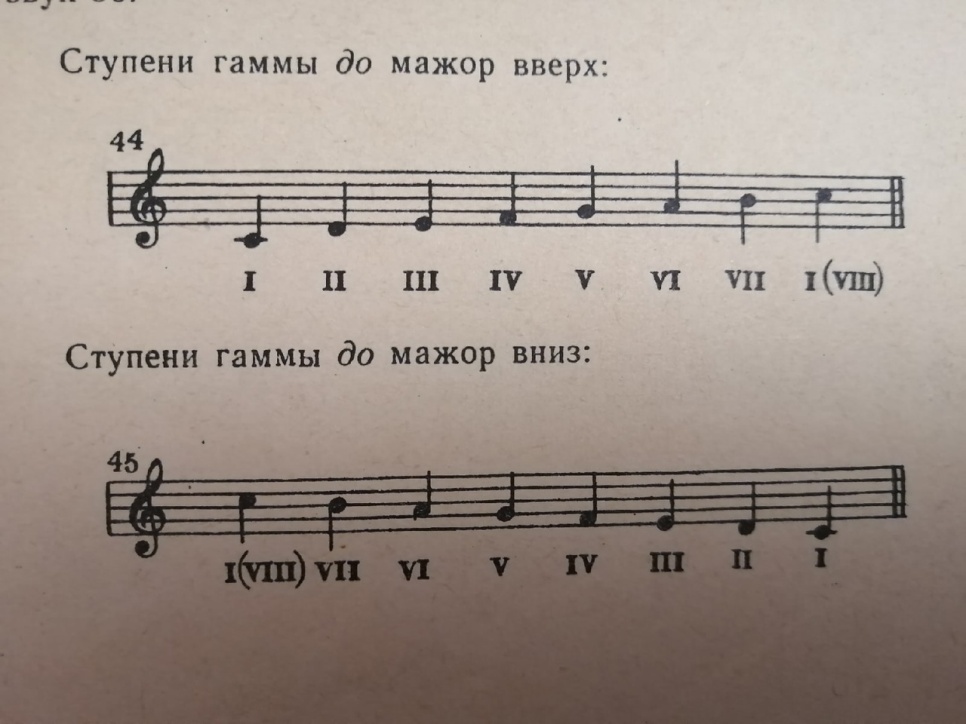 Устойчивые ступени – I, III, V (до, ми, соль – в До мажоре).Неустойчивые ступени - II, IV, VI, VII (ре, фа, ля, си – в До мажоре).Тоническое трезвучие – аккорд, состоящий из трёх звуков построенных через один от тоники – I, III, V ст. 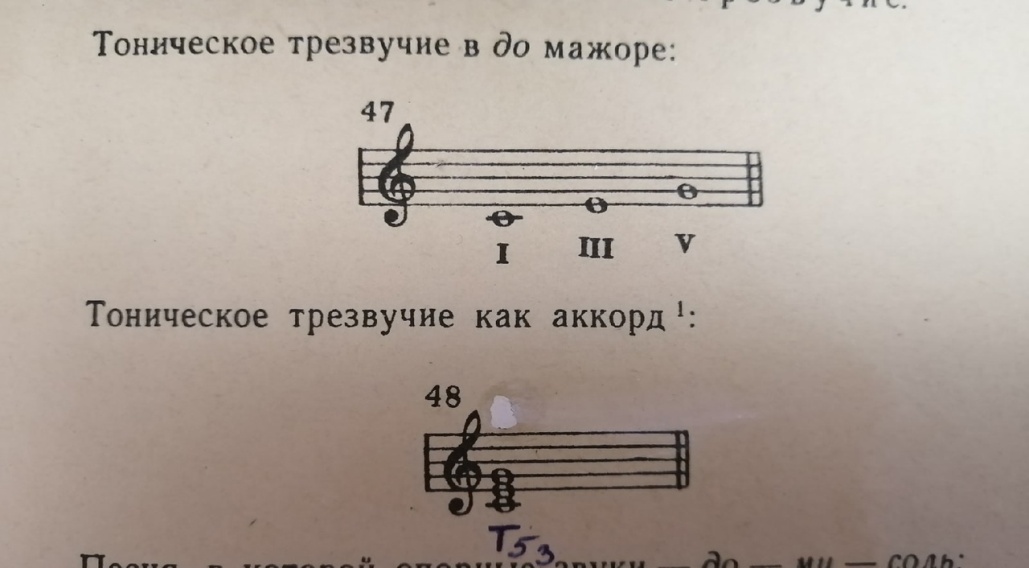 